Instrucțiunipentru deținătorii de autorizație de punere pe piață sau reprezentanți privind modalitatea de analiză comparativă a prețului de producătorCehia:Site: http://www.sukl.cz/sukl/seznam-leciv-a-pzlu-hrazenych-ze-zdrav-pojisteniMoneda: CZKPret: Pretul se regaseste in coloana PCod National: coloana A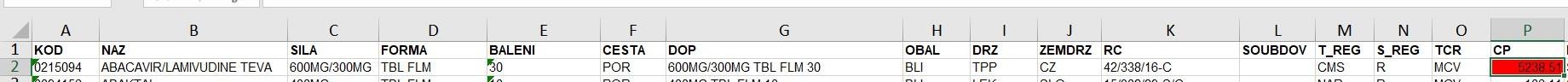 Bulgaria:Site: http://portal.ncpr.bg/registers/pages/register/list-medicament.xhtmlPreţ: Pretul se regaseste in coloana F (Prilogenie + Predelna)Cod National: coloana Y (Predelna)Cod National: coloana X (Prilogenie)Moneda: BGN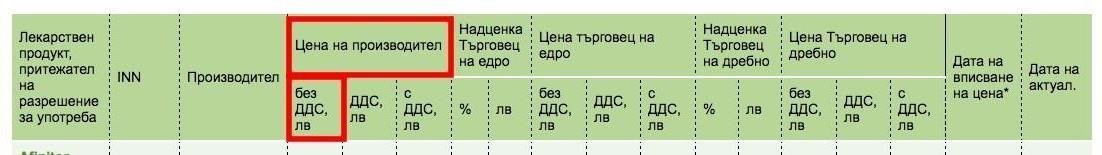 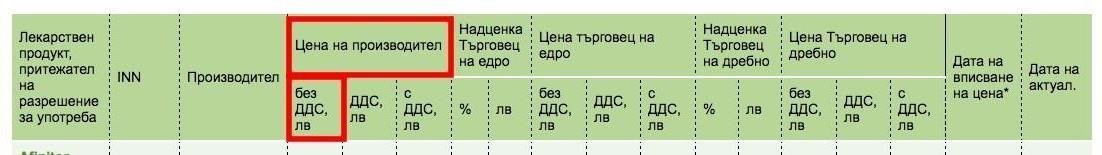 Ungaria:Site:http://www.neak.gov.hu/felso_menu/szakmai_oldalak/gyogyszer_segedeszkoz_gyogyfur do_tamogatas/egeszsegugyi_vallalkozasoknak/pupha/Vegleges_PUPHA.htmlPreţ: Pretul se regaseste in coloana KCod National: coloana AMoneda: HUF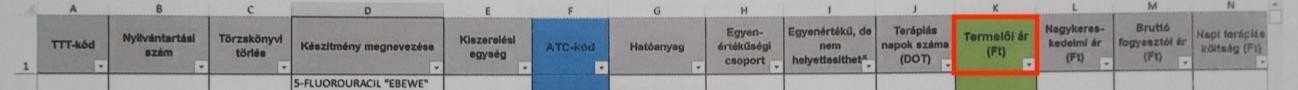 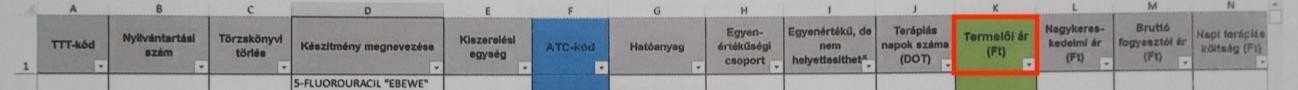 Polonia:Site: https://www.gov.pl/web/zdrowie/obwieszczenia-ministra-zdrowia-lista-lekow- refundowanychPret: Pretul se regaseste in coloana I si se aplica formula pentru calculul pretului net.Cod National: coloana EMoneda: PLNSlovacia:Site: http://www.health.gov.sk/?zoznamy-uradne-urcenych-cienPreţ: Pretul se regaseste in coloana HCod National: coloana CMoneda: EUROAustria:Site: http://warenverzeichnis.apoverlag.at/Moneda: EUROCod National: se regaseste in fisierele de baza APG916.001 / APV916.001 de la pozitia 2 - 8Pret: Se utilizeaza doua arhive, fiecare cu fluxul propriu:Se dezarhiveaza, rezultand urmatoarele fisiereAPG92106.ZIP APG916.001 DISKINFO HSGDA ZUSABK ZUSHAFAE ZUSIVFPR ZUSPARA ZUSPREIS ZUSREFAK ZUSSL ZUSWV3GAPV92106.ZIP APV916.001 DISKINFO HSVDA ZUSABK ZUSHAFAE ZUSIVFPRZUSPARA ZUSPREIS ZUSREFAK ZUSSL ZUSWV3VCod National: se regaseste in fisierele de baza APG916.001 / APV916.001 de la pozitia 2 - 8Pretul se regaseste in fisierele de baza APG916.001 / APV916.001 de la pozitia (coloana) 261 – 269 ultimele doua caractere sunt zecimaleDaca nu se gaseste pretul aici, atunci se cauta in ZUSPREIS pe baza Codului National.In ZUSPREIS Codul National este la pozitia (coloana) 2 – 8 (fisierul APG) si 1 – 7 (fisierul APV), iar pretul este la pozitia 12 – 20, ultimele doua caractere sunt zecimaleToate fisierele se deschid cu un editor simplu de text. Ex: NotepadPozițiile (coloanele) se urmăresc astfel:Cursorul pozitionat in stanga paginii indica prima coloana (prima cifra “0” este coloana 2 si prin translatarea cursorului, cifra “4” este coloana 8)Identic, prin translatarea cursorului se ajunge la pozitia 261 pana la 269)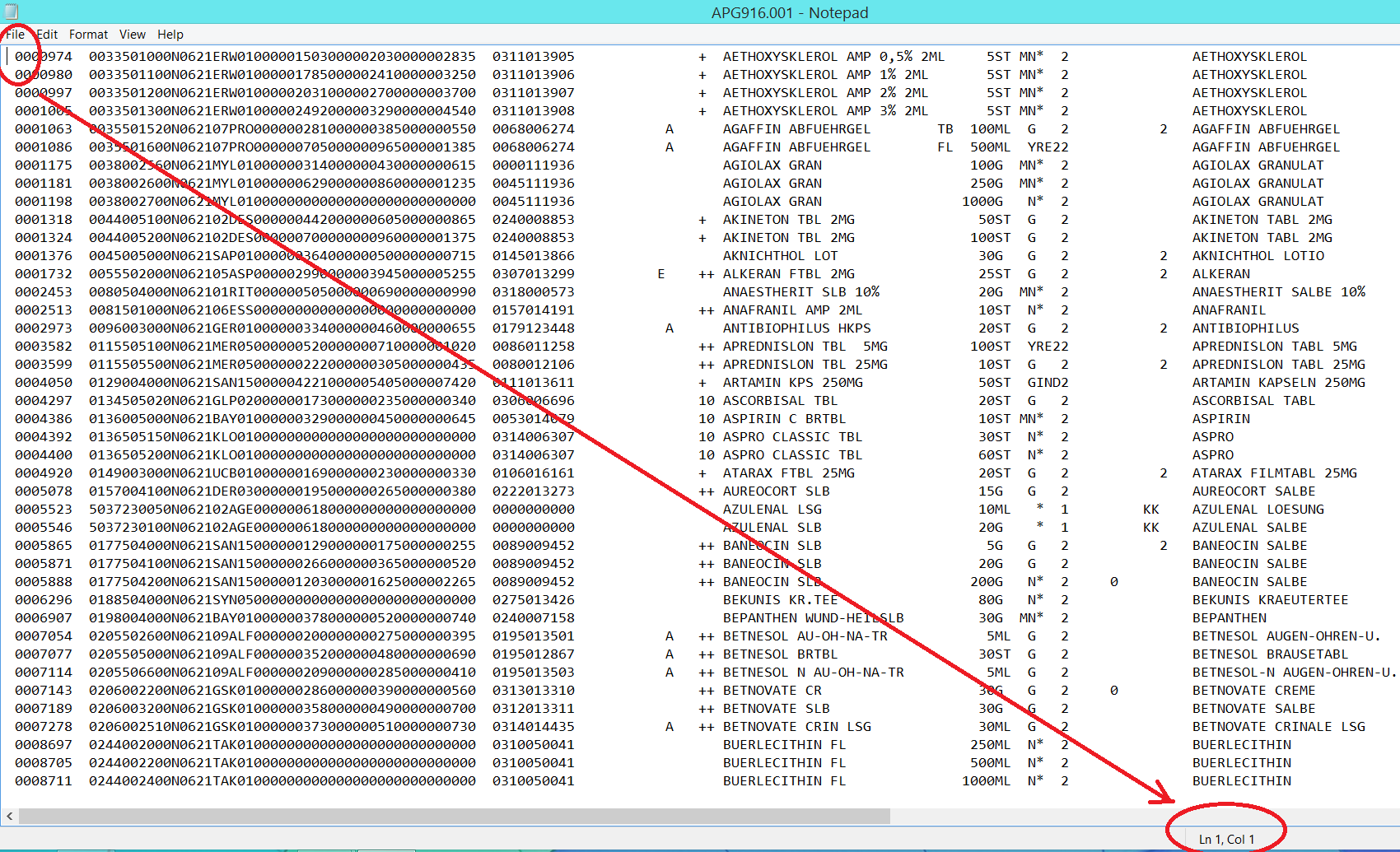 Belgia:Site: https://www.inami.fgov.be/fr/themes/cout-remboursement/par-mutualite/medicament- produits-sante/remboursement/specialites/Pages/specialites-pharmaceutiques- remboursables-listes-fichiers-reference.aspx#.Ww_Me0iFNPYMoneda: EUROCod National: pentru SSP PRICE_COMPARISON si SSP PRICE_COMPARISON_ZH in coloana R(S_COD) si pentru SPECIALITY, PRICES si PACKING in coloana APreţ: Pretul se identifica dupa cum urmeazaIn Workshet-urile SSP PRICE_COMPARISON si SSP PRICE_COMPARISON_ZH sunt articole care au toate informatiile (inclusiv pretul pe aceeasi linie);pretul se gaseste in coloana U, SPB_PRICE (SSP PRICE_COMPARISON) si in coloana V, SPB_PRICE (SSP_PRICE_COMPARISON_ZH)Italia:Site: https://www.aifa.gov.it/web/guest/liste-farmaci-a-hLista APret: Pretul se preia din coloana E Moneda: EUROCod National: coloana GLista HPret: Pretul se preia din coloana FMoneda: EUROCod National: coloana ILituania:Site : https://sam.lrv.lt/lt/veiklos-sritys/farmacine-ir-kita-su-tuo-susijusi-veikla/vaistu-ir-medicinos- pagalbos-priemoniu-kompensavimas/nekompensuojamieji-vaistaiPreţ: Pretul se preia din coloana CMoneda: EUROCod National: coloana GSpania:Site: http://www.mscbs.gob.es/profesionales/nomenclator.doMoneda: EUROPret: Fisierul trebuie deschis in format Excel. Pretul se preia din coloana L si se aplica formula pentru calculul pretului netCod National: coloana AGrecia:Site: http://www.moh.gov.gr/articles/times-farmakwn/deltia-timwnPret: Pretul se preia din coloana FMoneda: EUROCod National: coloana A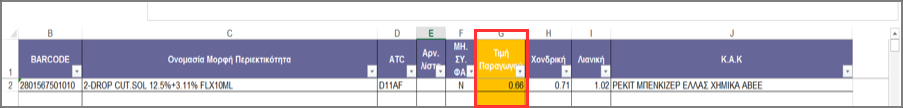 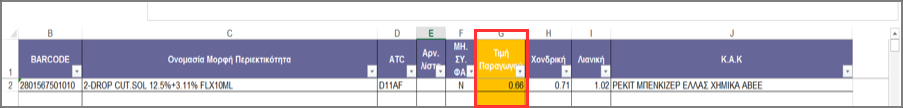 Germania:Site : https://www.lauer-fischer.de/LF/Seiten/Verwaltung/Kundencenter/1.aspxPret: Pretul se preia din coloanal H (APU / HAP)Data: Pentru corectie se utilizeaza cataloagele valabile la data de 15.06.2021Moneda: EUROCod National: coloana ANOTA: linkurile de mai sus specifice accesului la preturile de pe pietele de referinta sunt valide la momentul publicării acestui document, dar se pot schimba de către deținătorii site-urilor, caz în care DAPP vor identifica noua locație în site-urile generale.Zoznam liekov s úradne určenou cenoučasť A - lieky, ktoré nie sú zaradené v zozname kategorizovaných liekovZoznam liekov s úradne určenou cenoučasť A - lieky, ktoré nie sú zaradené v zozname kategorizovaných liekovZoznam liekov s úradne určenou cenoučasť A - lieky, ktoré nie sú zaradené v zozname kategorizovaných liekovZoznam liekov s úradne určenou cenoučasť A - lieky, ktoré nie sú zaradené v zozname kategorizovaných liekovZoznam liekov s úradne určenou cenoučasť A - lieky, ktoré nie sú zaradené v zozname kategorizovaných liekovZoznam liekov s úradne určenou cenoučasť A - lieky, ktoré nie sú zaradené v zozname kategorizovaných liekovZoznam liekov s úradne určenou cenoučasť A - lieky, ktoré nie sú zaradené v zozname kategorizovaných liekovPlatnosť zoznamu: od 1. 7. 2021Platnosť zoznamu: od 1. 7. 2021Platnosť zoznamu: od 1. 7. 2021Platnosť zoznamu: od 1. 7. 2021Platnosť zoznamu: od 1. 7. 2021Platnosť zoznamu: od 1. 7. 2021Platnosť zoznamu: od 1. 7. 2021Por. čísloATCKódNázov liekuDoplnokDržiteľ registrácieŠtátÚradne určenácena lieku1B05XX344020,9 %Chlorid sodnýBaxter- Viaflosol inf 10x1000 mlBAX-CZCZ13.40